REPUBLIQUETUNISIENNE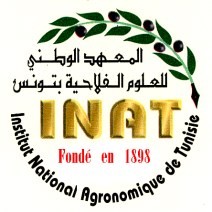 MINISTERE DE L’AGRICULTURE, DES RESSOURCES HYDRAULIQUESETDE LAPECHEMINISTERE DE L’ENSEIGNEMENT SUPERIEUR ET DELARECHERCHESCIENTIFIQUE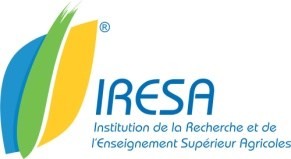 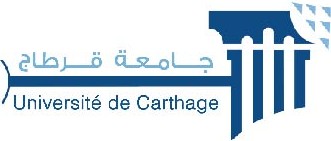 EtatCivilNom.………………….......................…Prénom.………..………...…………………………………….Datedenaissance.…………...........…………Lieu………............………..……………………………..Etatcivil.………………….........Nationalité.…………….....C.I.N……........…………………………..Situation familiale ……...........………………………............……………………………………………Codepostal...…………………………………Ville......................………………………………………..Téléphone fixe………………......Portable…….........………………..Fax :………….……………………Adresse mail………………………………………………………………………………………………...EtudessuivisetdiplômesStages effectuésExpérienceProfessionnelleFaità………….,le……….…………	SignatureAnnéeUniversitaireDiplômeEtablissementMentionThème Organisme     DeÁEmployeurPoste occupé